Управление образования Администрации Ярославского муниципального районаМуниципальное общеобразовательное учреждение «Кузнечихинская средняя школа»  Ярославского муниципального района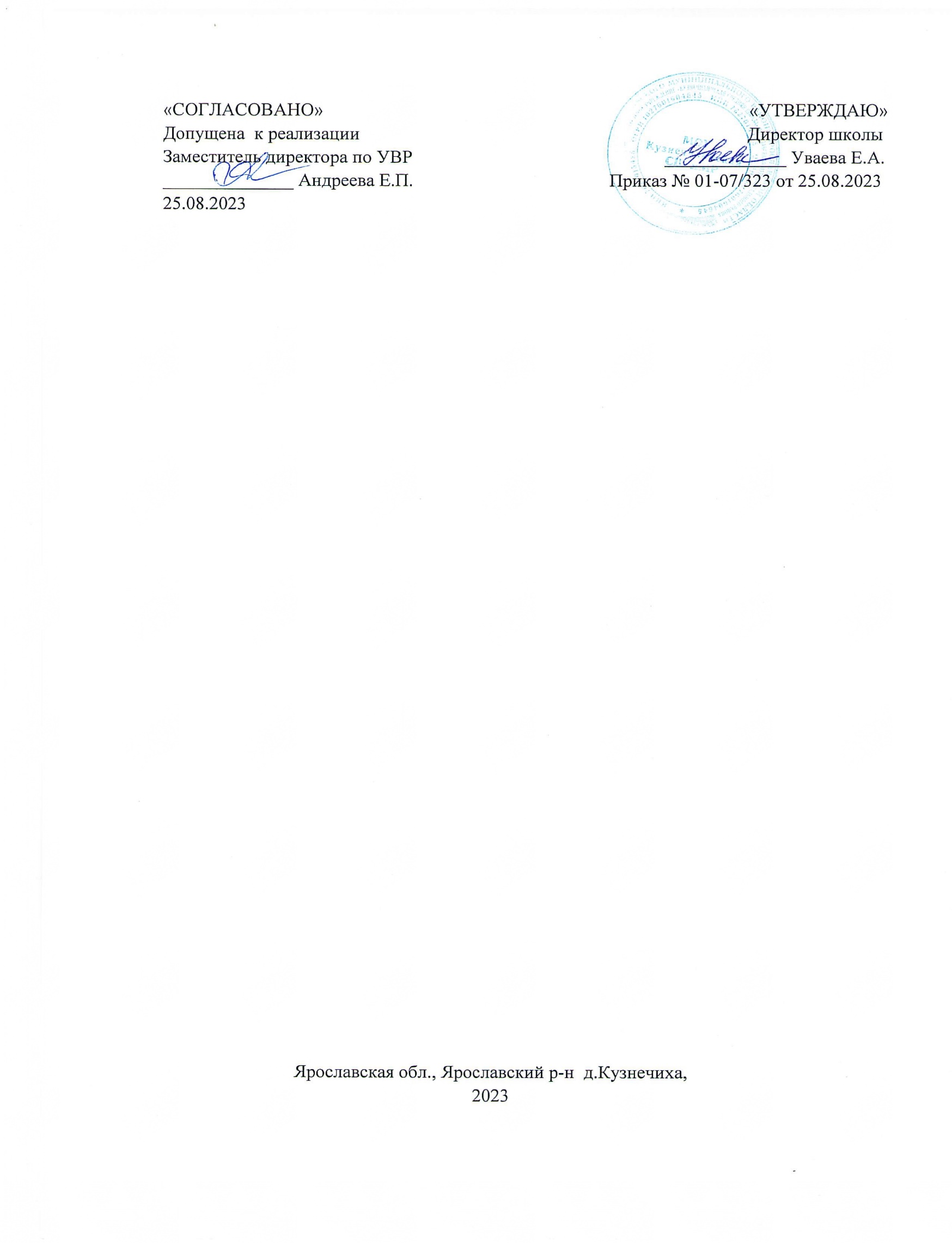 Дополнительная общеразвивающая программа технической направленности                           «Программирование в Scratch» (базовый уровень)Возраст обучающихся 10 -13 летСрок реализации 1 годАвтор составитель:Мосягин Антон Сергеевичпедагог дополнительного образованияПОЯСНИТЕЛЬНАЯ ЗАПИСКАНаправленность.Дополнительная общеобразовательная общеразвивающая программа «Программирование в Scratch» имеет техническую направленность.Программа ориентирована на развитие технических и творческих способностей и умений учащихся, организацию профессионального самоопределения учащихся. Актуальность.Актуальность программы состоит в том, что мультимедийная среда Scratch позволяет сформировать у учащихся интерес к программированию, отвечает всем современным требованиям объектно-ориентированного программирования. Среда Scratch позволяет сформировать навыки программирования, раскрыть технологию программирования. Изучение языка значительно облегчает последующий переход к изучению других языков программирования. Преимуществом Scratch, среди подобных сред программирования, является наличие версий для различных операционных систем, к тому же программа является свободно распространяемой, что немало важно для образовательных учреждений.Новизна заключается в том, что Scratch не просто язык программирования, а еще и интерактивная среда, где результаты действий визуализированы, что делает работу с программой понятной, интересной и увлекательной. Особенность среды Scratch, позволяющая создавать в программе мультфильмы, анимацию и даже простейшие игры, делает образовательную программу «Увлекательное программирование» практически значимой для современного подростка, т.к. дает возможность увидеть практическое назначение алгоритмов и программ, что будет способствовать развитию интереса к профессиям, связанным с программированиемПедагогическая целесообразность Педагогическая целесообразность связана с реализацией следующих возможностей для развития ребенка:  создание максимального количества ситуаций успеха;  возможность долговременного влияния на формирование личности  обучающегося,  выявление и стимулирование проявлений положительных личностных качеств ребенка, практическая значимость (расширение кругозора, использование приобретаемых качеств, знаний в повседневной жизни),  предоставление обучающемуся широких возможностей для самовыражения  средствами программирования.Цель программы:Создание условий для обучение программированию через создание творческих проектов в среде Scratch. Задачи программы:Обучающие:Овладение базовыми понятиями объектно-ориентированного программирования и применение их при создании проектов в визуальной среде программирования Scratchсформировать представление о профессии «программист»;сформировать навыки разработки, тестирования и отладки несложных программ;сформировать навыки разработки проектов: интерактивных историй,  интерактивных игр, мультфильмов, интерактивных презентаций.совершенствование навыков работы на компьютере и повышение интереса к программированию.Развивающие:способствование развитию логического мышления, памяти и умению анализировать;создание условия для повышения самооценки обучающегося, реализации его как личности;формирование потребности в саморазвитии;	способствование развитию познавательной самостоятельности.Воспитательные:формирование культуру и навыки сетевого взаимодействия;способствование развитию творческих способностей и эстетического вкуса подростков;способствование развитию коммуникативных умений и навыков обучающихся.Отличительные особенности программыКурс построен таким образом, чтобы помочь учащимся заинтересоваться программированием. Программа «Программирование в среде Scratch» позволяет создавать собственные программы для решения конкретной задачи. Это является отличительной особенностью данной программы.	Программа предназначена для обучающихся среднего звена без предъявления требований к уровню подготовки.  В программе предусматривается определенная последовательность прохождения тем. Занятия состоят из теоретической и практической частей. Для успешной реализации программы используются различные методические разработки и наглядные пособия.Адрес программыВозраст детей, участвующих в реализации дополнительной общеобразовательной общеразвивающей программы «Программирование в Scratch» 10-13 лет, наполняемость групп  12- 15 человек. Сроки реализации программыСрок реализации программы – 1 год. Форма и режим занятийФорма обучения: очная.Формы проведения занятий: аудиторные.В данной программе используется индивидуальная, групповая и фронтальная формы работы.Занятия проводятся 1 раз в неделю по 1 академическому часу. Продолжительность занятия 40 минут. Срок освоения программы – 1 год. Количество часов – 36. Ожидаемые результаты и способы определения их результативности	Обучающиеся, освоившие дополнительную общеобразовательную общеразвивающую программу «Программирование в среде Scratch» достигнут следующих результатов:Будут знать: – что такое программирование;– что такое языки программирования;– о необходимости составлять программы;– синтаксис в языках программирования;– способы создания мультфильмов;– способы создания игр;– алгоритм проектной деятельности;– правила техники безопасности в компьютерном классе.Будут уметь:– выбирать и запускать программную среду Scratch;– работать с основными элементами пользовательского интерфейсапрограммной среды;– создавать игры;– создавать мультфильмы;− использовать меню «быстрых» клавиш, кнопок в окнах диалога, шрифтов;− сформулировать тематику проекта и выполнить проект.Способы определения  результативности	Для отслеживания результатов обучения по программе используется:метод педагогического наблюдения, беседа с обучающимися, педагогический анализ проводимых отчетных мероприятий.Формы подведения итогов реализации дополнительной общеразвивающей программы: защита проектов, обсуждение.Учебный планКалендарный учебный графикСодержание программы	Тема 1.Введение.Теория: Знакомство со средой Скретч. Понятие спрайта и объекта. Создание и редактирование спрайтов и фонов для сцены. Практика: Пользуемся помощью Интернета. Поиск, импорт и редакция спрайтов и фонов из Интернет.практические задачи	Тема 2.Управление спрайтами. Теория: Управление спрайтами: команды Идти,Повернуться на угол, Опустить перо, Поднять перо, Очистить. Координатная плоскость. Точка отсчета, оси координат, единица измерения расстояния, абсцисса и ордината. Навигация в среде Скретч. Определение координат спрайта. Команда Идти в точку с заданными координатами.Практика: Создание проекта «Кругосветное путешествие Магеллана». Команда Плыть в точку с заданными координатами. Режим презентации.	Мини-исследование, практические задачи.	Тема 3.Основные приемы программирования. Теория: Понятие цикла. Команда Повторить. Рисование узоров и орнаментов.Конструкция Всегда. Создание проектов «Берегись автомобиля!» и «Гонки по вертикали». Команда Если край, оттолкнуться. Ориентация по компасу. Управление курсом движения. Команда Повернуть в направлении. Проект «Полет самолета» Спрайты меняют костюмы. Анимация. Практика: Создание проектов «Осьминог», «Девочка, прыгающая через скакалку» и «Бегущий  человек». Создание мультипликационного сюжета «Кот и птичка». Создание мультипликационного сюжета с Кот и птичка» (продолжение). Соблюдение условий. Сенсоры. Блок Если. Управляемый стрелками спрайт. Создание коллекции игр: «Лабиринт», «Кружащийся котенок». Пополнение коллекции игр: «Опасный лабиринт». Составные условия. Проекты «Хождение по коридору», «Слепой кот», «Тренажер памяти»Датчик случайных чисел. Проекты «Разноцветный экран», «Хаотичное движение»,  «Кошки-мышки», «Вырастим цветник».Циклы с условием. Проект «Будильник».Запуск спрайтов с помощью мыши и клавиатуры. Проекты «Переодевалки» и «Дюймовочка».Самоуправление спрайтов. Обмен сигналами. Блоки Передать сообщение и Когда я получу сообщение. Проекты «Лампа» и «Диалог». Доработка проектов «Магеллан», «Лабиринт».  Датчики. Проекты «Котенок-обжора», «Презентация». Переменные. Их создание. Использование счетчиков. Проект «Голодный кот».Ввод переменных. Проект «Цветы». Доработка проекта «Лабиринт» — запоминание имени лучшего игрока.Ввод переменных с помощью рычажка. Проекты «Цветы» (вариант 2), «Правильные многоугольники.Список как упорядоченный набор однотипной информации. Создание списков. Добавление и удаление элементов, Проекты «Гадание», «Назойливый собеседник»Поиграем со словами. Строковые константы и переменные, Операции со строкамиСоздание игры «Угадай слово» Создание тестов — с выбором ответа и без	Тема 4.Создание проектов. Создание проектов по собственному замыслуРегистрация в Скретч-сообществе. Публикация проектов в СетиЗащита проектовТворческая деятельность, решение практических задач.Условия реализации программыТехническое оснащение занятийКабинет, учебные парты и стулья Персональные компьютеры (ноутбуки) 11 шт.Проектор 1шт.Экран 1 шт.Доступ в интернет со скоростью не менее 1 Мбит/сек.БраузерПрограмма Scratch Кадровое обеспечениеДля реализации программы необходимы преподаватели:● знающие предметную область “Информатика”;● владеющие методикой преподавания “Информатики и ИКТ” в начальной и средней школе;● имеющие навыки программирования на любом языке программирования высокого уровня;● имеющие навыки программирования на Scratch;● освоившие материал,  представляемой программы.Методическое обеспечение программыДанная программа обеспечена различными видами методической продукции:дидактический материал;материалы по подготовке проектов;инструкции по ТБ при работе на компьютере и др.;Формы аттестации и оценочные материалы.Формы контроля:Текущий контроль - по результатам выполнения текущих практических работ.Итоговый контроль – по результатам реализации программ, созданных учащимися самостоятельно.Список литературыЗалогова Л.А. Компьютерная графика: учебное пособие / Л.А. Залогова. - 3-е изд. - Москва: Бином. Лаб. знаний, 2009 - 213 с.Торгашева Ю. Первая книга юного программиста. Учимся писать программы на Scratch. – СПб.: Питер. 2017. – 128 с.: ил. – (Серия «Вы и ваш ребенок»)Программирование для детей на языке Scratch/ пер. А. Банкрашкова. – Москва: Издательство АСТ. 2017. – 94, [2] с.: ил.Голиков Д.Н. Scratch для юных программистов. — СПб.: БХВ-Петербург, 2017. — 192 с.Электронные ресурсыУчебник Л.А. Залоговой «Компьютерная графика» http://www.alleng.ru/d/comp/comp46.htmОфициальный сайт проекта Scratch – http://scratch.mit.eduУчитесь со Scratch – https://sites.google.com/a/uvk6.info/scratch/homeУроки по Скретч https://www.youtube.com/playlist?list=PLMInhDclNR1GsZ9CJBZESbm7k3Xpr7aПриложение 1.Анкета воспитанникам кружка .Дорогой друг! Мы хотели бы познакомиться с тобой. Внимательно прочти вопросы анкеты и искркнне ответь на них.Фамилия, имя обучающегося _______________________________Какими видами работы на компьютере ты занимался до прихода в это объединение ? (дома, в школе и т.д.)Кто посоветовал тебе пойти в это объединение?(нужное подчеркнуть)родители, родные;подруги, товарищи;учителя;классный руководитель;выбрал сам.Почему выбрал именно это объединение?(нужное подчеркнуть)уже имел небольшой опыт и хочу глубже освоить данную тематику;хочу научиться программировать; это для меня ново и поэтому интересно;пригодится в жизни;хочу связать с программированием будущую профессию;напиши свой вариант.Уровень моих знаний по данной тематике:высокий;средний;низкий;знаний нет.п/пНазвание раздела, темыКоличество часовКоличество часовКоличество часовп/пНазвание раздела, темыВсегоТеорияПрактика1Введение10,50,52Управление спрайтами4133Основные приемы программирования162144Создание проектов15312Всего часов:366,529,5№п/пЧислоИспользуемое оборудование (в том числе  оборудование образовательного центра  «Точки роста» и оборудование регионального проекта «Цифровая образовательная среда» национального проекта «Образование»)Форма занятияКол-во часовТема занятияМесто проведенияФорма контроля Ноутбуки мобильного класса («Цифровая образовательная среда»), программ .обеспечениеБеседа,практика1Инструктаж по ТБ. Знакомство со средой Scratch. Понятие спрайта и объекта. Создание и редактирование спрайтов и фонов для сцены.  Кабинет информатикиВходной контрольНоутбуки мобильного класса («Цифровая образовательная среда»), программ .обеспечениеБеседа,практика1Управление спрайтами: команды Идти, Повернуться на угол, Опустить перо, Поднять перо, Очистить.Кабинет информатикиБеседа,практическаяработаНоутбуки мобильного класса («Цифровая образовательная среда»), программ .обеспечениеБеседа,практика1Координатная плоскость. Точка отсчётаКабинет информатикиБеседа,практическаяработаНоутбуки мобильного класса («Цифровая образовательная среда»), программ .обеспечениеБеседа,практика1Навигация в среде Scratch. Определение координат спрайта. Команда Идти в точку с заданными координатами.Кабинет информатикиБеседа,практическаяработаНоутбуки мобильного класса («Цифровая образовательная среда»), программ .обеспечениеБеседа,практика1Создание проекта «Кругосветное путешествие Магеллана». Команда Плыть в точку с заданными координатами.Кабинет информатикиБеседа,практическаяработаНоутбуки мобильного класса («Цифровая образовательная среда»), программ .обеспечениеБеседа,практика1Понятие цикла. Команда Повторить. Рисование узоров и орнаментов.Кабинет информатикиБеседа,практическаяработаНоутбуки мобильного класса («Цифровая образовательная среда»), программ .обеспечениеБеседа,практика1Конструкция Всегда. Создание проектов «Берегись автомобиля!» и «Гонки по вертикали». Команда Если край, оттолкнуться.Кабинет информатикиБеседа,практическаяработаНоутбуки мобильного класса («Цифровая образовательная среда»), программ .обеспечениеБеседа,практика1Конструкция Всегда. Создание проектов «Берегись автомобиля!» и «Гонки по вертикали». Команда Если край, оттолкнуться.Кабинет информатикиБеседа,практическаяработаНоутбуки мобильного класса («Цифровая образовательная среда»), программ .обеспечениеБеседа,практика1Ориентация по компасу. Управление курсом движения. Команда Повернуть в направление. Проект «Полёт самолёта»Кабинет информатикиБеседа,практическаяработаНоутбуки мобильного класса («Цифровая образовательная среда»), программ .обеспечениеБеседа,практика1Спрайты меняют костюмы. Анимация. Создание проектов «Осьминог», «Девочка, прыгающая через скакалку» и «Бегущий человек»Кабинет информатикиБеседа,практическаяработаНоутбуки мобильного класса («Цифровая образовательная среда»), программ .обеспечениеБеседа,практика1Спрайты меняют костюмы. Анимация. Создание проектов «Осьминог», «Девочка, прыгающая через скакалку» и «Бегущий человек»Кабинет информатикиБеседа,практическаяработаНоутбуки мобильного класса («Цифровая образовательная среда»), программ .обеспечениеБеседа,практика1Соблюдение условий. Сенсоры. Блок Если. Управляемый стрелками спрайт.Кабинет информатикиБеседа,практическаяработаНоутбуки мобильного класса («Цифровая образовательная среда»), программ .обеспечениеБеседа,практика1Составные условия. Проекты «Хождение по коридору», «Слепой кот», «Тренажёр памяти»Кабинет информатикиБеседа,практическаяработаНоутбуки мобильного класса («Цифровая образовательная среда»), программ .обеспечениеБеседа,практика1Составные условия. Проекты «Хождение по коридору», «Слепой кот», «Тренажёр памяти»Кабинет информатикиБеседа,практическаяработаНоутбуки мобильного класса («Цифровая образовательная среда»), программ .обеспечениеБеседа,практика1Циклы с условием. Проект «Будильник»Кабинет информатикиБеседа,практическаяработаНоутбуки мобильного класса («Цифровая образовательная среда»), программ .обеспечениеБеседа,практика1Циклы с условием. Проект «Будильник»Кабинет информатикиБеседа,практическаяработаНоутбуки мобильного класса («Цифровая образовательная среда»), программ .обеспечениеБеседа,практика1Самоуправление спрайтов. Обмен сигналами. Блоки Передать сообщение и Когда я получу сообщение. Проекты «Лампа» и «Диалог»Кабинет информатикиБеседа,практическаяработаНоутбуки мобильного класса («Цифровая образовательная среда»), программ .обеспечениеБеседа,практика1Самоуправление спрайтов. Обмен сигналами. Блоки Передать сообщение и Когда я получу сообщение. Проекты «Лампа» и «Диалог»Кабинет информатикиБеседа,практическаяработаНоутбуки мобильного класса («Цифровая образовательная среда»), программ .обеспечениеБеседа,практика1Датчики. Проекты «Котёнок обжора» и «Презентация»Кабинет информатикиБеседа,практическаяработаНоутбуки мобильного класса («Цифровая образовательная среда»), программ .обеспечениеБеседа,практика1Датчики. Проекты «Котёнок обжора» и «Презентация»Кабинет информатикиБеседа,практическаяработаНоутбуки мобильного класса («Цифровая образовательная среда»), программ .обеспечениеБеседа,практика1Датчики. Проекты «Котёнок обжора» и «Презентация»Кабинет информатикиБеседа,практическаяработаНоутбуки мобильного класса («Цифровая образовательная среда»), программ .обеспечениеБеседа,практика1Создание проектов по собственному замыслу.Кабинет информатикиТворческий проектНоутбуки мобильного класса («Цифровая образовательная среда»), программ .обеспечениеБеседа,практика1Создание проектов по собственному замыслу.Кабинет информатикиТворческий проектНоутбуки мобильного класса («Цифровая образовательная среда»), программ .обеспечениеБеседа,практика1Создание проектов по собственному замыслу.Кабинет информатикиТворческий проектНоутбуки мобильного класса («Цифровая образовательная среда»), программ .обеспечениеБеседа,практика1Создание проектов по собственному замыслу.Кабинет информатикиТворческий проектНоутбуки мобильного класса («Цифровая образовательная среда»), программ .обеспечениеБеседа,практика1Создание проектов по собственному замыслу.Кабинет информатикиТворческий проектНоутбуки мобильного класса («Цифровая образовательная среда»), программ .обеспечениеБеседа,практика1Создание проектов по собственному замыслу.Кабинет информатикиТворческий проектНоутбуки мобильного класса («Цифровая образовательная среда»), программ .обеспечениеБеседа,практика1Создание проектов по собственному замыслу.Кабинет информатикиТворческий проектНоутбуки мобильного класса («Цифровая образовательная среда»), программ .обеспечениеБеседа,практика1Создание проектов по собственному замыслу.Кабинет информатикиТворческий проектНоутбуки мобильного класса («Цифровая образовательная среда»), программ .обеспечениеБеседа,практика1Создание проектов по собственному замыслу.Кабинет информатикиТворческий проектНоутбуки мобильного класса («Цифровая образовательная среда»), программ .обеспечениеБеседа,практика1Создание проектов по собственному замыслу.Кабинет информатикиТворческий проектНоутбуки мобильного класса («Цифровая образовательная среда»), программ .обеспечениеБеседа,практика1Создание проектов по собственному замыслу.Кабинет информатикиТворческий проектНоутбуки мобильного класса («Цифровая образовательная среда»), программ .обеспечениеБеседа,практика1Создание проектов по собственному замыслу.Кабинет информатикиТворческий проектНоутбуки мобильного класса («Цифровая образовательная среда»), программ .обеспечениеПрактика1Регистрация в Scratch сообществе. Публикация проектов в сети. Защита проектов.Кабинет информатикиТворческий проектНоутбуки мобильного класса («Цифровая образовательная среда»), программ .обеспечениеПрактика1Регистрация в Scratch сообществе. Публикация проектов в сети. Защита проектов.Кабинет информатикиТворческий проектНоутбуки мобильного класса («Цифровая образовательная среда»), программ .обеспечениеПрактика1Регистрация в Scratch сообществе. Публикация проектов в сети. Защита проектов.Кабинет информатикиТворческий проектп/пНазвание раздела, темыФормы аттестационного контроляп/пНазвание раздела, темыФормы аттестационного контроля1ВведениеВходной контроль2Управление спрайтамиБеседа,практическаяработа3Основные приемы программированияБеседа,практическаяработа4Создание проектовТворческий проект